A Bike Like Sergio’sby Maribeth Boelts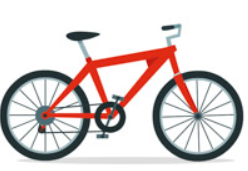 Book Synopsis: Ruben’s loving and supportive family struggles to pay their bills, so getting a new bike for his birthday seems out of the question. When Ruben is in the grocery store, he sees money fall out of a woman’s purse. Thinking it is just one dollar he picks it up and puts it his pocket. He later discovers it is really a hundred-dollar bill. Should he keep it and buy a new bike, or return it to the person who dropped it? LessonRuben Makes a DecisionTime: 20-25 minutesGrade Level: K-3Materials:Visual- A Bike Like Sergio’s Economic ConceptsVisual- Decision-Making TreeActivity Sheet- Decision-Making TreeWriting ToolsStudents will Review the definitions for the economic concepts: benefit, cost, consumer, producer, goods, services, choice, and opportunity cost. Use a decision-making model to reach a decision by weighing the costs and benefits of their options. Develop skills using the decision-making model in order to improve students’ ability to make reasoned decisions.Virginia Standards of Learning – History and Social ScienceProcedure:Prepare and collect materials prior to class.  Introduce the lesson asking the students if they have ever wanted something that their family could not afford to buy them. Read the book A Bike Like Sergio’s to the class. Reading Time 9 minutes. YouTube reading:https://www.youtube.com/watch?v=s4u2Ca7AuzgReview the listed economic concepts on Visual 1, relating the concepts to connections in the story. Explain that all decisions have costs and benefits.  Ruben had to make a choice concerning the money he found. Should he keep it or return it?  Did he make the right choice? If he had created a cost-benefit decision grid would that have helped him make a better decision? Display Visual 2. Solicit suggestions from the students concerning the costs and benefits of keeping or returning the money.  Accept and record all reasonable suggestions. Possible Student Suggestions:Ask the students to use the information they have suggested on the Cost-Benefit Decision Grid to help them decide if they would keep or return the money. Take a class vote and record the most popular choice in the Decision box. Distribute the activity sheet and writing tools. Instruct students to complete a Cost-Benefit Decision Grid based on another situation from the story. (Students may work in pairs or small groups.)  Decision Examples: Should Ruben have returned the money right away?  Should Ruben tell his parents about the found money? Should Ruben remain friends with the much richer Sergio? Allow students to share their completed Cost-Benefit Decision Grids including their final decision with the class.Conclude the lesson by reminding the students that all choices have costs and benefits. We will often make better decisions if we stop and think about our costs and benefits before we choose what to do.Extension Activity:Sergio’s teacher, Mr. Grady, engages his students with lessons about money and involves them in a marketplace simulation.  Create a mini-economy with the students by simulating a real-world economic activity. Students can earn classroom money to spend in businesses, selling goods and services developed by their classmates. Visual 1 A Bike Like Sergio’s Economic Concepts Benefit- A benefit is what satisfies your wants. A benefit is the positive effect of a decision. Cost- A cost is what you give up when you decide to do something. A cost is the negative effect of a decision. Choice (or Economic Choice) - You cannot have all the goods and services you want, so you must choose some things and give up others. A choice is the decision you make among alternatives or possibilities. Money- Anything that serves as a medium of exchange, a standard of value, and a store of valueOpportunity Cost - The next best choice that is given up when you make a decision is your opportunity cost.Want- A desire that can be satisfied by consuming or using a good or service.Visual 2Ruben Makes a DecisionCost-Benefit Decision GridActivity Sheet- Cost-Benefit Decision GridK-3.1hThe student will demonstrate skills for historical thinking, geographical analysis,economic decision making, and responsible citizenship by using a decision-making model to make informed decisions.K.9The student willa) recognize that people make choices because they cannot have everything they want; andb) explain that people work to earn money to buy the things they want.1.8The student will explain that people make choices because they cannot have everything they want.2.10The student will explain that scarcity (limited resources) requires people to make choices about producing and consuming goods and services.3.10The student will identify examples of making an economic choice and will explain the idea of opportunity cost (what is given up when making a choice).  Benefits of keeping the moneyA benefit is what satifies your wantsCosts of keeping the moneyA cost is what you give up when you decide to do something  Ruben could buy a bike.  Ruben could give the money to his parents to help pay the bills. If Ruben bought a bike it would be newer and better that Sergio’s bike. Ruben keeping the money might teach the woman who dropped it to be more careful. Ruben would feel quilty, the money was not his. The woman who dropped the money may have needed it to pay bills or buy food.  Ruben’s parents might be worried if he came home with a new bike, thinking he may have stolen it.  He may get stressed thinking that his parents, teachers, or friends might find out about the money and think he is not an honest person. Problem: Should Ruben keep the $100.00 bill he found?   Benefits of keeping the moneyA benefit is what satifies your wantsCosts of keeping the moneyA cost is what you give up when you decide to do something    Decision:Problem:  Benefits ______________________A benefit is what satifies your wantsCosts ________________________A cost is what you give up when you decide to do something    Decision: